Почвенные фрезы для горных пород Agri-World – серия FRP-25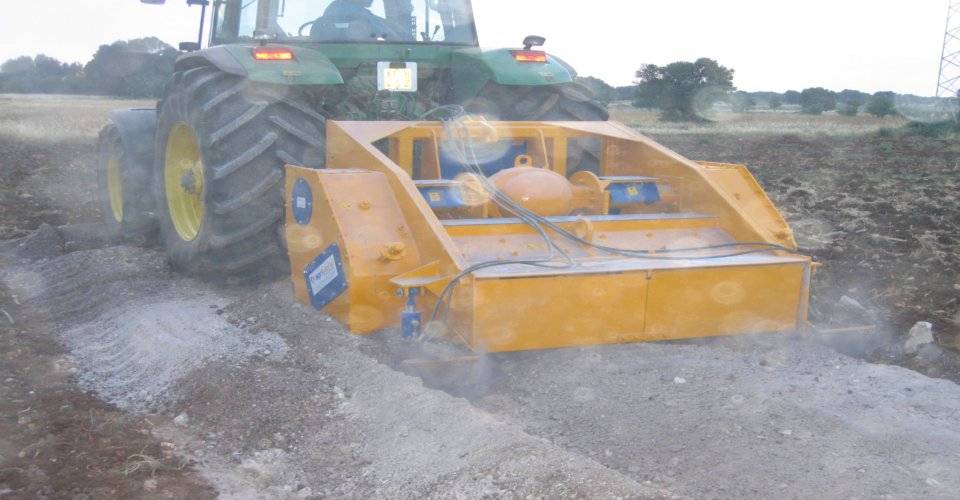 Технические характеристики:МоделиFPR-115.25Необходимая мощность, л.с.120-140рабочая ширина, мм1150Общая ширина, мм1600рабочая глубина, мм250ВОМ, об/мин540-750Вес, кг2500